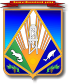 МУНИЦИПАЛЬНОЕ ОБРАЗОВАНИЕХАНТЫ-МАНСИЙСКИЙ РАЙОНХанты-Мансийский автономный округ – ЮграАДМИНИСТРАЦИЯ ХАНТЫ-МАНСИЙСКОГО РАЙОНАП О С Т А Н О В Л Е Н И Еот 30.09.2014        			                                                          № 275г. Ханты-МансийскО внесении изменений в постановлениеадминистрации Ханты-Мансийского района от 30.09.2013 № 230 «Об утверждении муниципальной программы Ханты-Мансийского района «Развитие гражданского общества Ханты-Мансийского района на 2014 – 2016 годы»	В соответствии с постановлением  администрации  Ханты-Мансийского района от 09.08.2013 № 199 «О программах Ханты-Мансийского района»:1. Внести в постановление администрации Ханты-Мансийского района от 30.09.2013 № 230 «Об утверждении муниципальной программы Ханты-Мансийского района «Развитие  гражданского общества Ханты-Мансийского района на 2014 – 2016 годы» следующие изменения:1.1. В заголовке и пункте 1 постановления после слов «на 2014 – 2016 годы» дополнить словами «и на плановый период до 2017 года».1.2. Приложение к постановлению изложить в новой редакции согласно приложению к настоящему постановлению.  2. Опубликовать настоящее постановление в газете «Наш район»                       и разместить на официальном сайте администрации Ханты-Мансийского района.3. Контроль за выполнением постановления возложить                             на заместителя главы администрации района по социальным вопросам.Глава администрацииХанты-Мансийского района                                                           В.Г.УсмановПриложение к постановлению администрации Ханты-Мансийского района от 30.09.2014 № 275«Приложение к постановлению администрации Ханты-Мансийского районаот 30.09.2013   № 230Раздел 1. Паспорт муниципальной программы Ханты-Мансийского района «Развитие гражданского общества Ханты-Мансийского района на 2014 – 2016 годы и на плановый период до 2017 года»Раздел 2. Характеристика проблемы, на решение которой направлена муниципальная программаПрограмма направлена на формирование и развитие гражданского общества в Ханты-Мансийском районе, определяет основные принципы                      и формы взаимодействия органов местного самоуправления                                с негосударственными некоммерческими организациями, связанные                            с поддержкой целевых социальных программ некоммерческих организаций, общественно-гражданских инициатив, добровольческой, благотворительной деятельности. Для создания условий развития гражданского общества необходим комплексный подход для организации деятельности в трех основных направлениях, а именно: обеспечение прозрачности деятельности администрации Ханты-Мансийского района, формирование информационной среды, поддержка деятельности негосударственных некоммерческих организаций. Особое внимание при создании условий для оказания государственной поддержки уделяется некоммерческим организациям, осуществляющим социально ориентированную деятельность.Актуальность программы продиктована региональными, муниципальными потребностями, а также инициативами Президента Российской Федерации, Правительства Российской Федерации, связанными с поддержкой социально ориентированных гражданских инициатив и повышением социальной активности населения. С целью создания механизма реализации норм законодательства администрацией Ханты-Мансийского района постановлением                                от 05.10.2012 № 231 утверждена долгосрочная целевая программа Ханты-Мансийского района «Поддержка социально ориентированных негосударственных некоммерческих организаций в Ханты-Мансийском районе на 2013 – 2015 годы». За истекший период ее реализации наработан опыт в сфере поддержки социально ориентированных некоммерческих организаций. В целях развития  и поддержки гражданских инициатив в сфере социального, экономического и культурного развития и межнационального согласия органами местного самоуправления  Ханты-Мансийского района совместно с общественными объединениями и некоммерческими организациями проводятся различные социально значимые                    мероприятия.На сегодняшний день обеспечено участие общественности во всех сферах социально-экономического развития Ханты-Мансийского района, реализована система мероприятий по оказанию финансовой, консультационной поддержки социально ориентированных некоммерческих организаций в Ханты-Мансийском районе. В процессе становления гражданского общества района реализуются механизмы общественного обсуждения значимых вопросов социально-экономического развития района, обеспечивается максимально полная открытость власти для населения и  участие  общественности  в   принятии   стратегических решений, созданы эффективные интерактивные инструменты взаимодействия   администрации района и гражданского общества.В 2013 году общественные организации, осуществляющие деятельность на территории района, получили поддержку в виде субсидии из бюджета Ханты-Мансийского района в сумме 4000 тыс. руб. 00 коп.Активная жизненная позиция отдельных общественных организаций позволила им получить государственную поддержку в виде субсидии                        из бюджета Ханты-Мансийского автономного округа – Югры в сумме                       1543 тыс. рублей,  том числе:Ханты-Мансийская районная общественная организация ветеранов (пенсионеров) войны, труда, вооруженных сил и правоохранительных            органов – 463 тыс. руб. 00 коп.;Ханты-Мансийская районная организация общероссийской общественной организации «Всероссийское общество инвалидов» –                        450 тыс. руб. 00 коп.;местная религиозная организация православный Приход храма Вознесения Господня п. Горноправдинска – 350 тыс. руб. 00 коп.;Благотворительный фонд содействие духовному развитию «Ветвь добра» – 280 тыс. руб. 00 коп.Вышеуказанные субсидии из бюджета района и округа позволили организациям увеличить количество реализуемых проектов социальной направленности.Муниципальная программа «Развитие гражданского общества Ханты-Мансийского района на 2014 – 2016 годы и на плановый период               до 2017 года» призвана сохранить и закрепить достигнутые                    показатели.Важное место в процессе формирования гражданского общества принадлежит средствам массовой информации. С целью реализации права граждан на достоверную информацию в настоящее время работает сайт администрации Ханты-Мансийского района. На сайте создан раздел «Гражданская активность», где регулярно освящается деятельность некоммерческих общественных организаций, информация                                  об осуществляемой поддержке некоммерческих общественных организаций, о проводимых конкурах. Аналогичная информация также регулярно освещается в газете «Наш район».Оперативное информирование населения о деятельности и решениях отраслевых (функциональных) органов администрации Ханты-Мансийского района обеспечивает объективное и полное освещение деятельности администрации Ханты-Мансийского района.В рамках программы решаются задачи развития современного гражданского общества путем совершенствования механизмов координации и регулирования международной, внешнеэкономической                    и межрегиональной деятельности автономного округа, формирования развитой системы информационного обеспечения участников внешнеэкономической деятельности, международного                                        и межрегионального сотрудничества, использования передового зарубежного и российского опыта в решении задач социально-экономического развития района.Мероприятия муниципальной программы направлены                               на совершенствование системы взаимодействия органов местного самоуправления и некоммерческих организаций, развитие «общественной инициативы», добровольчества в районе, усиление социальной защищенности отдельных категорий населения – пожилых людей, инвалидов, молодежи и создание условий для реализации интеллектуальных, культурных потребностей сельского населения района, а также создание условий для самореализации людей. Общественные организации обеспечивают механизм взаимодействия органов местного самоуправления с населением и способствуют повышению эффективности решения вопросов местного значения, участвуют в предупреждении возникновения социальных, религиозных                   и национальных проблем, являются проводниками достоверной                          и понятной информации по всем вопросам местного значения.                         При их помощи органы местного самоуправления получают информацию об эффективности своих действий, сокращают разрыв между властью                      и обществом, обеспечивают социальную стабильность на территории сельских поселений. Результатом действия программы станет внедрение в практику государственно-общественных отношений действенных комплексных механизмов управления процессами, обеспечивающих активное участие институтов гражданского общества в выработке стратегических                              и тактических решений, определяющих долгосрочное развитие Ханты-Мансийского района.Раздел 3. Основные цели и задачи муниципальной программы, оценка ожидаемой эффективности муниципальной программы Основные цели и задачи программы, оценка ожидаемой эффективности программы  указаны в паспорте программы.Система показателей, характеризующих результаты реализации программы, указана в приложении 1 к программе.Раздел 4. Программные мероприятия Достижение поставленных целей и решение задач программы предполагается путем выполнения комплекса программных мероприятий, указанных в приложении 2 к программе.Раздел 5. Обоснование ресурсного обеспечения муниципальной программы Общий объем – 5231,0 тыс. рублей, средства бюджета Ханты-Мансийского района:2014 год – 2231,0 тыс. рублей;2015 год – 0,0 тыс. рублей; 2016 год – 1500,0 тыс. рублей;2017 год – 1500,0 тыс. рублей.Раздел 6. Механизм реализации муниципальной программы Механизмом реализации муниципальной программы является комплекс мер, направленных на развитие гражданского общества, включая информирование общественности о ходе и результатах ее реализации                     и финансировании мероприятий.Для достижения поставленных целей и решения задач программы определен организационно-правовой механизм.Комплексное управление программой и распоряжение средствами местного бюджета в объеме бюджетных ассигнований, утвержденных                        в бюджете района на реализацию программы на очередной финансовый год, осуществляет Комитет по культуре, спорту и социальной политике. Реализация муниципальной программы представляет собой скоординированные по срокам и направлениям действия исполнителя мероприятий и осуществляется путем предоставления на конкурсной основе субсидии некоммерческим организациям в соответствии                            с нормативными правовыми актами администрации Ханты-Мансийского района.Ответственный исполнитель муниципальной программы обеспечивает, при необходимости, корректировку мероприятий, а также осуществляет мониторинг и оценку результативности мероприятий.Исполнитель муниципальной программы ежемесячно, в срок                     не позднее последнего числа каждого месяца, представляет отчеты                     по исполнению мероприятий заместителю главы администрации района                  по социальным вопросам.В процессе реализации программы может проявиться ряд рисков:сокращение бюджетного финансирования, выделенного                           на выполнение государственной программы, что повлечет, исходя                        из новых бюджетных параметров, пересмотр ее задач с точки зрения                    или их сокращения, или снижения ожидаемых эффектов от их решения;ухудшение финансово-экономической ситуации на мировом финансовом рынке.Контроль за реализацией муниципальной программы осуществляет заместитель главы администрации района по социальным вопросам.Информация о ходе реализации программы ежеквартально, ежегодно предоставляется в уполномоченный орган в порядке, установленном администрацией Ханты-Мансийского района.Приложение 1 к программеСистема показателей, характеризующих результаты реализации муниципальной программы	Наименование муниципальной программы и срок ее реализации: «Развитие гражданского общества                                  Ханты-Мансийского района на 2014 – 2016 годы и на плановый период до 2017 года».	Координатор муниципальной программы: Комитет культуре, спорту и социальной политике                                     администрации Ханты-Мансийского района.Приложение  2 к программеОСНОВНЫЕ ПРОГРАММНЫЕ МЕРОПРИЯТИЯ».Наименование муниципальной программы«Развитие гражданского общества Ханты-Мансийского района на 2014 – 2016 годы и на плановый период до 2017 года» (далее – программа)Правое обоснование для разработки муниципальной программы1. Федеральный закон от 12.01.1996 № 7-ФЗ                           «О некоммерческих организациях» (статья 31.1).2. Федеральный закон от 06.10.2003 № 131-ФЗ                 «Об общих принципах организации местного самоуправления в Российской Федерации» (пункт 34 статьи 34).3. Постановление Правительства Ханты-Мансийского автономного округа – Югры от 14.08.2013 № 311-п                    «О государственной программе Ханты-Мансийского автономного округа – Югры «Развитие гражданского общества Ханты-Мансийского автономного округа – Югры на 2014 – 2020 годы».4. Постановление администрации Ханты-Мансийского района от 09.08.2013 № 199 «О программах Ханты-Мансийского района»Разработчик муниципальной программыкомитет по культуре, спорту и социальной политике администрации Ханты-Мансийского района (далее – Комитет по  культуре, спорту и социальной политике)Координатор муниципальной программыКомитет по  культуре, спорту и социальной политикеМуниципальный заказчик  муниципальной программыКомитет по  культуре, спорту и социальной политикеИсполнители муниципальной программыКомитет по  культуре, спорту и социальной политикеОсновные цели  и задачи муниципальной программыцели:Обеспечение эффективности и финансовой устойчивости социально ориентированных некоммерческих организаций.Создание условий для формирования современного гражданского общества с учетом опыта регионального социально-экономического развития                 и посредством эффективного позиционирования Ханты-Мансийского района в окружном сообществе;задачи:Обеспечение прозрачной и конкурентной системы государственной поддержки социально ориентированных некоммерческих организаций.Распространение лучших практик социально ориентированных некоммерческих организаций                     на всей территории района.     3. Обеспечение информационной открытости деятельности администрации Ханты-Мансийского  районаСроки реализации муниципальной программы2014 – 2017 годыОбъемы и источники финансирования муниципальной  программы общий объем – 5231,0 тыс. рублей, средства бюджета Ханты-Мансийского района:2014 год – 2231,0 тыс. рублей;2015 год – 0,0 тыс. рублей; 2016 год – 1500,0 тыс. рублей;2017 год – 1500,0 тыс. рублейОжидаемые конечные результаты реализации муниципальной программык 2017 году ожидается увеличение:   численности работников и добровольцев социально ориентированных некоммерческих организаций, внесенных в государственный реестр социально ориентированных некоммерческих организаций, осуществляющих деятельность в Ханты-Мансийском районе, до 200 чел.;    количества социально значимых проектов некоммерческих организаций до 35 шт.;   количества социально ориентированных некоммерческих организаций, внесенных                                       в государственный реестр социально ориентированных некоммерческих организаций, осуществляющих деятельность в Ханты-Мансийском районе,  до 12 шт.;   количества информационных сообщений в средствах массовой информации Ханты-Мансийского района                   о планах и достижениях в области поддержки социально ориентированных негосударственных некоммерческих организаций до 70 ед.;   доли граждан, охваченных проектами социально ориентированных некоммерческих организаций,  поддержанных в рамках программы,                                             до 45 процентов№п/пНаименование показателей результатовБазовый показатель на начало реализации программыЗначения показателя по годамЗначения показателя по годамЗначения показателя по годамЗначения показателя по годамЦелевоезначение показателя на момент окончания действия программы№п/пНаименование показателей результатовБазовый показатель на начало реализации программы2014год2015год2016год2017 годЦелевоезначение показателя на момент окончания действия программы123456781.Показатели непосредственных результатов1.1.Численность работников и добровольцев социально ориентированных некоммерческих организаций, внесенных в государственный реестр социально ориентированных некоммерческих организаций, осуществляющих деятельность в Ханты-Мансийском районе (чел.)501001001502002001.2.Количество социально значимых проектов некоммерческих  организаций (шт.)2030303535351.3.Количество социально ориентированных некоммерческих организаций, внесенных в государственный реестр социально ориентированныхнекоммерческих организаций, осуществляющих деятельность в Ханты-Мансийском районе  (шт.)6891012121.4.Количество информационных сообщений в средствах массовой информации Ханты-Мансийского района о планах и достижениях                  в области поддержки социально ориентированных негосударственных некоммерческих организаций (ед.)4560606570702.Показатели конечных результатов2.1.Доля граждан, охваченных проектами социально ориентированных некоммерческих организаций,  поддержанных в рамках программы                (в % по категориям), из них:3040404345452.1.1.Доля охваченных проектами  граждан пожилого возраста к общему количеству зарегистрированных в  Ханты-Мансийском районе  граждан пожилого возраста (%)3035363738382.1.2.Доля охваченных проектами  инвалидов к общему количеству инвалидов  Ханты-Мансийского района (%)3033343638382.1.3.Доля охваченных проектами детей и молодежи к общему  количеству детей и молодежи, проживающих в  Ханты-Мансийском районе (%)1517182025252.1.4.Доля граждан Ханты-Мансийского района, охваченных проектами                (за исключением граждан пожилого возраста, инвалидов, детей                      и молодежи) (%)151718202222№  
п/пМероприятия муниципальной
программыМероприятия муниципальной
программыМероприятия муниципальной
программыМуниципальный
заказчикМуниципальный
заказчикМуниципальный
заказчикМуниципальный
заказчикМуниципальный
заказчикИсточники    
финансированияФинансовые затраты на реализацию                (тыс. рублей)Финансовые затраты на реализацию                (тыс. рублей)Финансовые затраты на реализацию                (тыс. рублей)Финансовые затраты на реализацию                (тыс. рублей)Финансовые затраты на реализацию                (тыс. рублей)Финансовые затраты на реализацию                (тыс. рублей)Финансовые затраты на реализацию                (тыс. рублей)Финансовые затраты на реализацию                (тыс. рублей)Финансовые затраты на реализацию                (тыс. рублей)Финансовые затраты на реализацию                (тыс. рублей)Финансовые затраты на реализацию                (тыс. рублей)Исполнители
муниципаль-ной программы№  
п/пМероприятия муниципальной
программыМероприятия муниципальной
программыМероприятия муниципальной
программыМуниципальный
заказчикМуниципальный
заказчикМуниципальный
заказчикМуниципальный
заказчикМуниципальный
заказчикИсточники    
финансированиявсеговсегов том числев том числев том числев том числев том числев том числев том числев том числев том числеИсполнители
муниципаль-ной программы№  
п/пМероприятия муниципальной
программыМероприятия муниципальной
программыМероприятия муниципальной
программыМуниципальный
заказчикМуниципальный
заказчикМуниципальный
заказчикМуниципальный
заказчикМуниципальный
заказчикИсточники    
финансированиявсеговсего2014год2014год2015год2015год2015год2016год2016год2017год2017годИсполнители
муниципаль-ной программы12223333345566777889910Цель 1. Обеспечение эффективности и финансовой устойчивости социально ориентированных некоммерческих            организацийЦель 1. Обеспечение эффективности и финансовой устойчивости социально ориентированных некоммерческих            организацийЦель 1. Обеспечение эффективности и финансовой устойчивости социально ориентированных некоммерческих            организацийЦель 1. Обеспечение эффективности и финансовой устойчивости социально ориентированных некоммерческих            организацийЦель 1. Обеспечение эффективности и финансовой устойчивости социально ориентированных некоммерческих            организацийЦель 1. Обеспечение эффективности и финансовой устойчивости социально ориентированных некоммерческих            организацийЦель 1. Обеспечение эффективности и финансовой устойчивости социально ориентированных некоммерческих            организацийЦель 1. Обеспечение эффективности и финансовой устойчивости социально ориентированных некоммерческих            организацийЦель 1. Обеспечение эффективности и финансовой устойчивости социально ориентированных некоммерческих            организацийЦель 1. Обеспечение эффективности и финансовой устойчивости социально ориентированных некоммерческих            организацийЦель 1. Обеспечение эффективности и финансовой устойчивости социально ориентированных некоммерческих            организацийЦель 1. Обеспечение эффективности и финансовой устойчивости социально ориентированных некоммерческих            организацийЦель 1. Обеспечение эффективности и финансовой устойчивости социально ориентированных некоммерческих            организацийЦель 1. Обеспечение эффективности и финансовой устойчивости социально ориентированных некоммерческих            организацийЦель 1. Обеспечение эффективности и финансовой устойчивости социально ориентированных некоммерческих            организацийЦель 1. Обеспечение эффективности и финансовой устойчивости социально ориентированных некоммерческих            организацийЦель 1. Обеспечение эффективности и финансовой устойчивости социально ориентированных некоммерческих            организацийЦель 1. Обеспечение эффективности и финансовой устойчивости социально ориентированных некоммерческих            организацийЦель 1. Обеспечение эффективности и финансовой устойчивости социально ориентированных некоммерческих            организацийКомитет            по  культуре, спорту и социальной политике Подпрограмма I  «Поддержка социально ориентированных некоммерческих организаций»Подпрограмма I  «Поддержка социально ориентированных некоммерческих организаций»Подпрограмма I  «Поддержка социально ориентированных некоммерческих организаций»Подпрограмма I  «Поддержка социально ориентированных некоммерческих организаций»Подпрограмма I  «Поддержка социально ориентированных некоммерческих организаций»Подпрограмма I  «Поддержка социально ориентированных некоммерческих организаций»Подпрограмма I  «Поддержка социально ориентированных некоммерческих организаций»Подпрограмма I  «Поддержка социально ориентированных некоммерческих организаций»Подпрограмма I  «Поддержка социально ориентированных некоммерческих организаций»Подпрограмма I  «Поддержка социально ориентированных некоммерческих организаций»Подпрограмма I  «Поддержка социально ориентированных некоммерческих организаций»Подпрограмма I  «Поддержка социально ориентированных некоммерческих организаций»Подпрограмма I  «Поддержка социально ориентированных некоммерческих организаций»Подпрограмма I  «Поддержка социально ориентированных некоммерческих организаций»Подпрограмма I  «Поддержка социально ориентированных некоммерческих организаций»Подпрограмма I  «Поддержка социально ориентированных некоммерческих организаций»Подпрограмма I  «Поддержка социально ориентированных некоммерческих организаций»Подпрограмма I  «Поддержка социально ориентированных некоммерческих организаций»Подпрограмма I  «Поддержка социально ориентированных некоммерческих организаций»Комитет            по  культуре, спорту и социальной политике Задача 1. Обеспечение прозрачной и конкурентной системы государственной поддержки социально ориентированных некоммерческих организацийЗадача 1. Обеспечение прозрачной и конкурентной системы государственной поддержки социально ориентированных некоммерческих организацийЗадача 1. Обеспечение прозрачной и конкурентной системы государственной поддержки социально ориентированных некоммерческих организацийЗадача 1. Обеспечение прозрачной и конкурентной системы государственной поддержки социально ориентированных некоммерческих организацийЗадача 1. Обеспечение прозрачной и конкурентной системы государственной поддержки социально ориентированных некоммерческих организацийЗадача 1. Обеспечение прозрачной и конкурентной системы государственной поддержки социально ориентированных некоммерческих организацийЗадача 1. Обеспечение прозрачной и конкурентной системы государственной поддержки социально ориентированных некоммерческих организацийЗадача 1. Обеспечение прозрачной и конкурентной системы государственной поддержки социально ориентированных некоммерческих организацийЗадача 1. Обеспечение прозрачной и конкурентной системы государственной поддержки социально ориентированных некоммерческих организацийЗадача 1. Обеспечение прозрачной и конкурентной системы государственной поддержки социально ориентированных некоммерческих организацийЗадача 1. Обеспечение прозрачной и конкурентной системы государственной поддержки социально ориентированных некоммерческих организацийЗадача 1. Обеспечение прозрачной и конкурентной системы государственной поддержки социально ориентированных некоммерческих организацийЗадача 1. Обеспечение прозрачной и конкурентной системы государственной поддержки социально ориентированных некоммерческих организацийЗадача 1. Обеспечение прозрачной и конкурентной системы государственной поддержки социально ориентированных некоммерческих организацийЗадача 1. Обеспечение прозрачной и конкурентной системы государственной поддержки социально ориентированных некоммерческих организацийЗадача 1. Обеспечение прозрачной и конкурентной системы государственной поддержки социально ориентированных некоммерческих организацийЗадача 1. Обеспечение прозрачной и конкурентной системы государственной поддержки социально ориентированных некоммерческих организацийЗадача 1. Обеспечение прозрачной и конкурентной системы государственной поддержки социально ориентированных некоммерческих организацийЗадача 1. Обеспечение прозрачной и конкурентной системы государственной поддержки социально ориентированных некоммерческих организацийКомитет            по  культуре, спорту и социальной политике 1.1.Оказание финансовой поддержки социально ориентированным  некоммерческим организациям путем предоставления на конкурсной основе субсидий:Оказание финансовой поддержки социально ориентированным  некоммерческим организациям путем предоставления на конкурсной основе субсидий:Комитет по  культуре, спорту и социальной политикеКомитет по  культуре, спорту и социальной политикеКомитет по  культуре, спорту и социальной политикевсего           всего           всего           всего           52215221221122110001500150015001500Комитет            по  культуре, спорту и социальной политике 1.1.Оказание финансовой поддержки социально ориентированным  некоммерческим организациям путем предоставления на конкурсной основе субсидий:Оказание финансовой поддержки социально ориентированным  некоммерческим организациям путем предоставления на конкурсной основе субсидий:Комитет по  культуре, спорту и социальной политикеКомитет по  культуре, спорту и социальной политикеКомитет по  культуре, спорту и социальной политикебюджет района   бюджет района   бюджет района   бюджет района   52215221221122110001500150015001500Комитет            по  культуре, спорту и социальной политике 1.1.1.Проведение конкурса проектов по повышению уровня правосознанияграждан, оказанию юридической помощи на безвозмездной илильготной основе гражданам и некоммерческим  организациям,деятельности по защите прав и свобод человека Проведение конкурса проектов по повышению уровня правосознанияграждан, оказанию юридической помощи на безвозмездной илильготной основе гражданам и некоммерческим  организациям,деятельности по защите прав и свобод человека Комитет по  культуре, спорту и социальной политикеКомитет по  культуре, спорту и социальной политикеКомитет по  культуре, спорту и социальной политикевсеговсеговсеговсего1001001001000000000Комитет            по  культуре, спорту и социальной политике1.1.1.Проведение конкурса проектов по повышению уровня правосознанияграждан, оказанию юридической помощи на безвозмездной илильготной основе гражданам и некоммерческим  организациям,деятельности по защите прав и свобод человека Проведение конкурса проектов по повышению уровня правосознанияграждан, оказанию юридической помощи на безвозмездной илильготной основе гражданам и некоммерческим  организациям,деятельности по защите прав и свобод человека Комитет по  культуре, спорту и социальной политикеКомитет по  культуре, спорту и социальной политикеКомитет по  культуре, спорту и социальной политикебюджет районабюджет районабюджет районабюджет района1001001001000000000Комитет            по  культуре, спорту и социальной политике1.1.2.Проведение конкурса проектов социально ориентированных некоммерческих организаций, направленных на повышение         качества жизни людей пожилого возрастаПроведение конкурса проектов социально ориентированных некоммерческих организаций, направленных на повышение         качества жизни людей пожилого возрастаКомитет по  культуре, спорту и социальной политикеКомитет по  культуре, спорту и социальной политикеКомитет по  культуре, спорту и социальной политикевсего           всего           всего           всего           14311431631631000400400400400Комитет по  культуре, спорту и социальной политике1.1.2.Проведение конкурса проектов социально ориентированных некоммерческих организаций, направленных на повышение         качества жизни людей пожилого возрастаПроведение конкурса проектов социально ориентированных некоммерческих организаций, направленных на повышение         качества жизни людей пожилого возрастаКомитет по  культуре, спорту и социальной политикеКомитет по  культуре, спорту и социальной политикеКомитет по  культуре, спорту и социальной политикебюджет района   бюджет района   бюджет района   бюджет района   14311431631631000400400400400Комитет по  культуре, спорту и социальной политике1.1.3.Проведение конкурса проектов социально ориентированных некоммерческих организаций, направленных на социальную    адаптацию инвалидов и их семейПроведение конкурса проектов социально ориентированных некоммерческих организаций, направленных на социальную    адаптацию инвалидов и их семейКомитет по  культуре, спорту и социальной политикеКомитет по  культуре, спорту и социальной политикеКомитет по  культуре, спорту и социальной политикевсего           всего           всего           всего           12001200400400000400400400400Комитет         по  культуре, спорту и социальной политике1.1.3.Проведение конкурса проектов социально ориентированных некоммерческих организаций, направленных на социальную    адаптацию инвалидов и их семейПроведение конкурса проектов социально ориентированных некоммерческих организаций, направленных на социальную    адаптацию инвалидов и их семейКомитет по  культуре, спорту и социальной политикеКомитет по  культуре, спорту и социальной политикеКомитет по  культуре, спорту и социальной политикебюджет района   бюджет района   бюджет района   бюджет района   12001200400400000400400400400Комитет         по  культуре, спорту и социальной политике1.1.4.Проведение конкурса проектов по поддержанию межнационального               и межконфессионального мира                    и согласия, развитию межнационального сотрудничестваПроведение конкурса проектов по поддержанию межнационального               и межконфессионального мира                    и согласия, развитию межнационального сотрудничестваКомитет по  культуре, спортуи социальной политикеКомитет по  культуре, спортуи социальной политикеКомитет по  культуре, спортуи социальной политикевсего           всего           всего           всего           600600200200000200200200200Комитет         по  культуре, спорту и социальной политике1.1.4.Проведение конкурса проектов по поддержанию межнационального               и межконфессионального мира                    и согласия, развитию межнационального сотрудничестваПроведение конкурса проектов по поддержанию межнационального               и межконфессионального мира                    и согласия, развитию межнационального сотрудничестваКомитет по  культуре, спортуи социальной политикеКомитет по  культуре, спортуи социальной политикеКомитет по  культуре, спортуи социальной политикебюджет района   бюджет района   бюджет района   бюджет района   600600200200000200200200200Комитет         по  культуре, спорту и социальной политике1.1.5.Проведение конкурса проектов                в сфере подготовки населения                  к преодолению последствий стихийных бедствий, экологических, техногенных и иных катастроф,                   к предотвращению несчастных случаев; оказание помощи пострадавшим в результате катастроф            и конфликтовПроведение конкурса проектов                в сфере подготовки населения                  к преодолению последствий стихийных бедствий, экологических, техногенных и иных катастроф,                   к предотвращению несчастных случаев; оказание помощи пострадавшим в результате катастроф            и конфликтовКомитет по  культуре, спорту и социальной политикеКомитет по  культуре, спорту и социальной политикеКомитет по  культуре, спорту и социальной политикевсего           всего           всего           всего           1001001001000000000Комитет       по  культуре, спорту и социальной политике1.1.5.Проведение конкурса проектов                в сфере подготовки населения                  к преодолению последствий стихийных бедствий, экологических, техногенных и иных катастроф,                   к предотвращению несчастных случаев; оказание помощи пострадавшим в результате катастроф            и конфликтовПроведение конкурса проектов                в сфере подготовки населения                  к преодолению последствий стихийных бедствий, экологических, техногенных и иных катастроф,                   к предотвращению несчастных случаев; оказание помощи пострадавшим в результате катастроф            и конфликтовКомитет по  культуре, спорту и социальной политикеКомитет по  культуре, спорту и социальной политикеКомитет по  культуре, спорту и социальной политикебюджет района   бюджет района   бюджет района   бюджет района   1001001001000000000Комитет       по  культуре, спорту и социальной политике1.1.6.Проведение конкурса проектов                 по содержанию объектов                         и территорий, имеющих        историческое, культовое,               культурное или природоохранное значение, и мест захороненийПроведение конкурса проектов                 по содержанию объектов                         и территорий, имеющих        историческое, культовое,               культурное или природоохранное значение, и мест захороненийКомитет по  культуре, спорту и социальной политикеКомитет по  культуре, спорту и социальной политикеКомитет по  культуре, спорту и социальной политикевсеговсеговсеговсего900900300300000300300300300Комитет       по  культуре, спорту и социальной политике1.1.6.Проведение конкурса проектов                 по содержанию объектов                         и территорий, имеющих        историческое, культовое,               культурное или природоохранное значение, и мест захороненийПроведение конкурса проектов                 по содержанию объектов                         и территорий, имеющих        историческое, культовое,               культурное или природоохранное значение, и мест захороненийКомитет по  культуре, спорту и социальной политикеКомитет по  культуре, спорту и социальной политикеКомитет по  культуре, спорту и социальной политикебюджет района   бюджет района   бюджет района   бюджет района   900900300300000300300300300Комитет       по  культуре, спорту и социальной политике1.1.7.Проведение конкурса проектов социально ориентированных некоммерческих организаций                   в области образования,          просвещения, науки, культуры, искусства, здравоохранения, профилактики и охраны здоровья граждан, пропаганды здорового     образа жизни, улучшения           морально-психологического    состояния граждан, физической культуры и спорта, а также  содействие духовному развитию личностиПроведение конкурса проектов социально ориентированных некоммерческих организаций                   в области образования,          просвещения, науки, культуры, искусства, здравоохранения, профилактики и охраны здоровья граждан, пропаганды здорового     образа жизни, улучшения           морально-психологического    состояния граждан, физической культуры и спорта, а также  содействие духовному развитию личностиКомитет по  культуре, спорту и социальной политикеКомитет по  культуре, спорту и социальной политикеКомитет по  культуре, спорту и социальной политикевсеговсеговсеговсего350350150150000100100100100Комитет по  культуре, спорту и социальнойполитике1.1.7.Проведение конкурса проектов социально ориентированных некоммерческих организаций                   в области образования,          просвещения, науки, культуры, искусства, здравоохранения, профилактики и охраны здоровья граждан, пропаганды здорового     образа жизни, улучшения           морально-психологического    состояния граждан, физической культуры и спорта, а также  содействие духовному развитию личностиПроведение конкурса проектов социально ориентированных некоммерческих организаций                   в области образования,          просвещения, науки, культуры, искусства, здравоохранения, профилактики и охраны здоровья граждан, пропаганды здорового     образа жизни, улучшения           морально-психологического    состояния граждан, физической культуры и спорта, а также  содействие духовному развитию личностиКомитет по  культуре, спорту и социальной политикеКомитет по  культуре, спорту и социальной политикеКомитет по  культуре, спорту и социальной политикебюджет районабюджет районабюджет районабюджет района350350150150000100100100100Комитет по  культуре, спорту и социальнойполитике1.1.8.Проведение конкурса проектов, направленных на профилактику социально опасных форм поведения гражданПроведение конкурса проектов, направленных на профилактику социально опасных форм поведения гражданКомитет по  культуре, спорту и социальной политикеКомитет по  культуре, спорту и социальной политикеКомитет по  культуре, спорту и социальной политикевсего           всего           всего           всего           1001001001000000000Комитет по  культуре, спорту и социальной политике1.1.8.Проведение конкурса проектов, направленных на профилактику социально опасных форм поведения гражданПроведение конкурса проектов, направленных на профилактику социально опасных форм поведения гражданКомитет по  культуре, спорту и социальной политикеКомитет по  культуре, спорту и социальной политикеКомитет по  культуре, спорту и социальной политикебюджет района   бюджет района   бюджет района   бюджет района   1001001001000000000Комитет по  культуре, спорту и социальной политике1.1.9.Проведение конкурса проектов                    в сфере деятельности по изучению общественного мненияПроведение конкурса проектов                    в сфере деятельности по изучению общественного мненияКомитет по  культуре, спорту и социальнойКомитет по  культуре, спорту и социальнойКомитет по  культуре, спорту и социальнойвсего  бюджет района         всего  бюджет района         всего  бюджет района         всего  бюджет района         303030303030303000000000000000политикеполитикеполитикеКомитет по  культуре, спорту и социальной политике1.1. 10.Проведение конкурса проектов                    в области содействия благотворительности                                    и добровольчестваПроведение конкурса проектов                    в области содействия благотворительности                                    и добровольчестваКомитет по  культуре, спорту и социальной политикеКомитет по  культуре, спорту и социальной политикеКомитет по  культуре, спорту и социальной политикевсеговсеговсеговсего400400200200000100100100100Комитет по  культуре, спорту и социальной политике1.1. 10.Проведение конкурса проектов                    в области содействия благотворительности                                    и добровольчестваПроведение конкурса проектов                    в области содействия благотворительности                                    и добровольчестваКомитет по  культуре, спорту и социальной политикеКомитет по  культуре, спорту и социальной политикеКомитет по  культуре, спорту и социальной политикебюджет районабюджет районабюджет районабюджет района400400200200000100100100100Комитет по  культуре, спорту и социальной политикеИтого по задаче 1Итого по задаче 1Итого по задаче 1Итого по задаче 1Итого по задаче 1Итого по задаче 1всеговсеговсеговсего52215221221122110001500150015001500Комитет по  культуре, спорту и социальной политикеИтого по задаче 1Итого по задаче 1Итого по задаче 1Итого по задаче 1Итого по задаче 1Итого по задаче 1бюджет районабюджет районабюджет районабюджет района52215221221122110001500150015001500Комитет по  культуре, спорту и социальной политикеЗадача 2. Распространение лучших практик социально ориентированных некоммерческих организаций на всей территории автономного округаЗадача 2. Распространение лучших практик социально ориентированных некоммерческих организаций на всей территории автономного округаЗадача 2. Распространение лучших практик социально ориентированных некоммерческих организаций на всей территории автономного округаЗадача 2. Распространение лучших практик социально ориентированных некоммерческих организаций на всей территории автономного округаЗадача 2. Распространение лучших практик социально ориентированных некоммерческих организаций на всей территории автономного округаЗадача 2. Распространение лучших практик социально ориентированных некоммерческих организаций на всей территории автономного округаЗадача 2. Распространение лучших практик социально ориентированных некоммерческих организаций на всей территории автономного округаЗадача 2. Распространение лучших практик социально ориентированных некоммерческих организаций на всей территории автономного округаЗадача 2. Распространение лучших практик социально ориентированных некоммерческих организаций на всей территории автономного округаЗадача 2. Распространение лучших практик социально ориентированных некоммерческих организаций на всей территории автономного округаЗадача 2. Распространение лучших практик социально ориентированных некоммерческих организаций на всей территории автономного округаЗадача 2. Распространение лучших практик социально ориентированных некоммерческих организаций на всей территории автономного округаЗадача 2. Распространение лучших практик социально ориентированных некоммерческих организаций на всей территории автономного округаЗадача 2. Распространение лучших практик социально ориентированных некоммерческих организаций на всей территории автономного округаЗадача 2. Распространение лучших практик социально ориентированных некоммерческих организаций на всей территории автономного округаЗадача 2. Распространение лучших практик социально ориентированных некоммерческих организаций на всей территории автономного округаЗадача 2. Распространение лучших практик социально ориентированных некоммерческих организаций на всей территории автономного округаЗадача 2. Распространение лучших практик социально ориентированных некоммерческих организаций на всей территории автономного округаЗадача 2. Распространение лучших практик социально ориентированных некоммерческих организаций на всей территории автономного округаЗадача 2. Распространение лучших практик социально ориентированных некоммерческих организаций на всей территории автономного округа2.1.Проведение мероприятий (конференций, семинаров, круглых столов и иных мероприятий) для социально ориентированных некоммерческих организацийПроведение мероприятий (конференций, семинаров, круглых столов и иных мероприятий) для социально ориентированных некоммерческих организацийПроведение мероприятий (конференций, семинаров, круглых столов и иных мероприятий) для социально ориентированных некоммерческих организацийПроведение мероприятий (конференций, семинаров, круглых столов и иных мероприятий) для социально ориентированных некоммерческих организацийКомитет по  культуре, спорту и социальной политикеКомитет по  культуре, спорту и социальной политикеКомитет по  культуре, спорту и социальной политикевсеговсего202020200000000Комитет покультуре, спорту и социальной политике2.1.Проведение мероприятий (конференций, семинаров, круглых столов и иных мероприятий) для социально ориентированных некоммерческих организацийПроведение мероприятий (конференций, семинаров, круглых столов и иных мероприятий) для социально ориентированных некоммерческих организацийПроведение мероприятий (конференций, семинаров, круглых столов и иных мероприятий) для социально ориентированных некоммерческих организацийПроведение мероприятий (конференций, семинаров, круглых столов и иных мероприятий) для социально ориентированных некоммерческих организацийКомитет по  культуре, спорту и социальной политикеКомитет по  культуре, спорту и социальной политикеКомитет по  культуре, спорту и социальной политикебюджет района   бюджет района   202020200000000Комитет покультуре, спорту и социальной политикеИтого по задаче 2Итого по задаче 2Итого по задаче 2Итого по задаче 2Итого по задаче 2Итого по задаче 2Итого по задаче 2Итого по задаче 2всеговсего2020202020000000Комитет покультуре, спорту и социальной политикеИтого по задаче 2Итого по задаче 2Итого по задаче 2Итого по задаче 2Итого по задаче 2Итого по задаче 2Итого по задаче 2Итого по задаче 2бюджет районабюджет района2020202020000000Комитет покультуре, спорту и социальной политикеИТОГО ПО ПОДПРОГРАММЕ 1ИТОГО ПО ПОДПРОГРАММЕ 1ИТОГО ПО ПОДПРОГРАММЕ 1ИТОГО ПО ПОДПРОГРАММЕ 1ИТОГО ПО ПОДПРОГРАММЕ 1ИТОГО ПО ПОДПРОГРАММЕ 1ИТОГО ПО ПОДПРОГРАММЕ 1ИТОГО ПО ПОДПРОГРАММЕ 1всеговсего52315231223122312231001500150015001500Комитет покультуре, спорту и социальной политикеИТОГО ПО ПОДПРОГРАММЕ 1ИТОГО ПО ПОДПРОГРАММЕ 1ИТОГО ПО ПОДПРОГРАММЕ 1ИТОГО ПО ПОДПРОГРАММЕ 1ИТОГО ПО ПОДПРОГРАММЕ 1ИТОГО ПО ПОДПРОГРАММЕ 1ИТОГО ПО ПОДПРОГРАММЕ 1ИТОГО ПО ПОДПРОГРАММЕ 1бюджет районабюджет района52315231223122312231001500150015001500Комитет покультуре, спорту и социальной политикеЦель 2. Создание условий для формирования современного гражданского общества с учетом опыта регионального социально-экономического развития и посредством эффективного позиционирования Ханты-Мансийского района в окружном сообществеЦель 2. Создание условий для формирования современного гражданского общества с учетом опыта регионального социально-экономического развития и посредством эффективного позиционирования Ханты-Мансийского района в окружном сообществеЦель 2. Создание условий для формирования современного гражданского общества с учетом опыта регионального социально-экономического развития и посредством эффективного позиционирования Ханты-Мансийского района в окружном сообществеЦель 2. Создание условий для формирования современного гражданского общества с учетом опыта регионального социально-экономического развития и посредством эффективного позиционирования Ханты-Мансийского района в окружном сообществеЦель 2. Создание условий для формирования современного гражданского общества с учетом опыта регионального социально-экономического развития и посредством эффективного позиционирования Ханты-Мансийского района в окружном сообществеЦель 2. Создание условий для формирования современного гражданского общества с учетом опыта регионального социально-экономического развития и посредством эффективного позиционирования Ханты-Мансийского района в окружном сообществеЦель 2. Создание условий для формирования современного гражданского общества с учетом опыта регионального социально-экономического развития и посредством эффективного позиционирования Ханты-Мансийского района в окружном сообществеЦель 2. Создание условий для формирования современного гражданского общества с учетом опыта регионального социально-экономического развития и посредством эффективного позиционирования Ханты-Мансийского района в окружном сообществеЦель 2. Создание условий для формирования современного гражданского общества с учетом опыта регионального социально-экономического развития и посредством эффективного позиционирования Ханты-Мансийского района в окружном сообществеЦель 2. Создание условий для формирования современного гражданского общества с учетом опыта регионального социально-экономического развития и посредством эффективного позиционирования Ханты-Мансийского района в окружном сообществеЦель 2. Создание условий для формирования современного гражданского общества с учетом опыта регионального социально-экономического развития и посредством эффективного позиционирования Ханты-Мансийского района в окружном сообществеЦель 2. Создание условий для формирования современного гражданского общества с учетом опыта регионального социально-экономического развития и посредством эффективного позиционирования Ханты-Мансийского района в окружном сообществеЦель 2. Создание условий для формирования современного гражданского общества с учетом опыта регионального социально-экономического развития и посредством эффективного позиционирования Ханты-Мансийского района в окружном сообществеЦель 2. Создание условий для формирования современного гражданского общества с учетом опыта регионального социально-экономического развития и посредством эффективного позиционирования Ханты-Мансийского района в окружном сообществеЦель 2. Создание условий для формирования современного гражданского общества с учетом опыта регионального социально-экономического развития и посредством эффективного позиционирования Ханты-Мансийского района в окружном сообществеЦель 2. Создание условий для формирования современного гражданского общества с учетом опыта регионального социально-экономического развития и посредством эффективного позиционирования Ханты-Мансийского района в окружном сообществеЦель 2. Создание условий для формирования современного гражданского общества с учетом опыта регионального социально-экономического развития и посредством эффективного позиционирования Ханты-Мансийского района в окружном сообществеЦель 2. Создание условий для формирования современного гражданского общества с учетом опыта регионального социально-экономического развития и посредством эффективного позиционирования Ханты-Мансийского района в окружном сообществеЦель 2. Создание условий для формирования современного гражданского общества с учетом опыта регионального социально-экономического развития и посредством эффективного позиционирования Ханты-Мансийского района в окружном сообществеЦель 2. Создание условий для формирования современного гражданского общества с учетом опыта регионального социально-экономического развития и посредством эффективного позиционирования Ханты-Мансийского района в окружном сообществеПодпрограмма II. «Содействие развитию внешних связей и выставочной деятельности в Ханты-Мансийском районе»Подпрограмма II. «Содействие развитию внешних связей и выставочной деятельности в Ханты-Мансийском районе»Подпрограмма II. «Содействие развитию внешних связей и выставочной деятельности в Ханты-Мансийском районе»Подпрограмма II. «Содействие развитию внешних связей и выставочной деятельности в Ханты-Мансийском районе»Подпрограмма II. «Содействие развитию внешних связей и выставочной деятельности в Ханты-Мансийском районе»Подпрограмма II. «Содействие развитию внешних связей и выставочной деятельности в Ханты-Мансийском районе»Подпрограмма II. «Содействие развитию внешних связей и выставочной деятельности в Ханты-Мансийском районе»Подпрограмма II. «Содействие развитию внешних связей и выставочной деятельности в Ханты-Мансийском районе»Подпрограмма II. «Содействие развитию внешних связей и выставочной деятельности в Ханты-Мансийском районе»Подпрограмма II. «Содействие развитию внешних связей и выставочной деятельности в Ханты-Мансийском районе»Подпрограмма II. «Содействие развитию внешних связей и выставочной деятельности в Ханты-Мансийском районе»Подпрограмма II. «Содействие развитию внешних связей и выставочной деятельности в Ханты-Мансийском районе»Подпрограмма II. «Содействие развитию внешних связей и выставочной деятельности в Ханты-Мансийском районе»Подпрограмма II. «Содействие развитию внешних связей и выставочной деятельности в Ханты-Мансийском районе»Подпрограмма II. «Содействие развитию внешних связей и выставочной деятельности в Ханты-Мансийском районе»Подпрограмма II. «Содействие развитию внешних связей и выставочной деятельности в Ханты-Мансийском районе»Подпрограмма II. «Содействие развитию внешних связей и выставочной деятельности в Ханты-Мансийском районе»Подпрограмма II. «Содействие развитию внешних связей и выставочной деятельности в Ханты-Мансийском районе»Подпрограмма II. «Содействие развитию внешних связей и выставочной деятельности в Ханты-Мансийском районе»Подпрограмма II. «Содействие развитию внешних связей и выставочной деятельности в Ханты-Мансийском районе»Задача 1. Формирование положительного, инвестиционно привлекательного имиджа районаЗадача 1. Формирование положительного, инвестиционно привлекательного имиджа районаЗадача 1. Формирование положительного, инвестиционно привлекательного имиджа районаЗадача 1. Формирование положительного, инвестиционно привлекательного имиджа районаЗадача 1. Формирование положительного, инвестиционно привлекательного имиджа районаЗадача 1. Формирование положительного, инвестиционно привлекательного имиджа районаЗадача 1. Формирование положительного, инвестиционно привлекательного имиджа районаЗадача 1. Формирование положительного, инвестиционно привлекательного имиджа районаЗадача 1. Формирование положительного, инвестиционно привлекательного имиджа районаЗадача 1. Формирование положительного, инвестиционно привлекательного имиджа районаЗадача 1. Формирование положительного, инвестиционно привлекательного имиджа районаЗадача 1. Формирование положительного, инвестиционно привлекательного имиджа районаЗадача 1. Формирование положительного, инвестиционно привлекательного имиджа районаЗадача 1. Формирование положительного, инвестиционно привлекательного имиджа районаЗадача 1. Формирование положительного, инвестиционно привлекательного имиджа районаЗадача 1. Формирование положительного, инвестиционно привлекательного имиджа районаЗадача 1. Формирование положительного, инвестиционно привлекательного имиджа районаЗадача 1. Формирование положительного, инвестиционно привлекательного имиджа районаЗадача 1. Формирование положительного, инвестиционно привлекательного имиджа районаЗадача 1. Формирование положительного, инвестиционно привлекательного имиджа района1.1.Организация и участие в выставочных мероприятиях окружного, российского и международного уровнейОрганизация и участие в выставочных мероприятиях окружного, российского и международного уровнейОрганизация и участие в выставочных мероприятиях окружного, российского и международного уровнейОрганизация и участие в выставочных мероприятиях окружного, российского и международного уровнейКомитет по  культуре, спорту и социальной политикеКомитет по  культуре, спорту и социальной политикебез финансированиябез финансированиябез финансированиябез финансированияотраслевые (функцио-нальные) органы администра-ции1.2.Информирование о планах и достижениях Ханты-Мансийского района в области поддержки социально ориентированных негосударственных некоммерческих организаций, развития благотворительности и добровольчестваИнформирование о планах и достижениях Ханты-Мансийского района в области поддержки социально ориентированных негосударственных некоммерческих организаций, развития благотворительности и добровольчестваИнформирование о планах и достижениях Ханты-Мансийского района в области поддержки социально ориентированных негосударственных некоммерческих организаций, развития благотворительности и добровольчестваИнформирование о планах и достижениях Ханты-Мансийского района в области поддержки социально ориентированных негосударственных некоммерческих организаций, развития благотворительности и добровольчестваКомитет по  культуре, спорту и социальной политикеКомитет по  культуре, спорту и социальной политикебез финансированиябез финансированиябез финансированиябез финансированияКомитет         по  культуре, спорту и социальной политикеЗадача 2. Изучение опыта развития гражданского общества на территории муниципальных образований Ханты-Мансийского районаЗадача 2. Изучение опыта развития гражданского общества на территории муниципальных образований Ханты-Мансийского районаЗадача 2. Изучение опыта развития гражданского общества на территории муниципальных образований Ханты-Мансийского районаЗадача 2. Изучение опыта развития гражданского общества на территории муниципальных образований Ханты-Мансийского районаЗадача 2. Изучение опыта развития гражданского общества на территории муниципальных образований Ханты-Мансийского районаЗадача 2. Изучение опыта развития гражданского общества на территории муниципальных образований Ханты-Мансийского районаЗадача 2. Изучение опыта развития гражданского общества на территории муниципальных образований Ханты-Мансийского районаЗадача 2. Изучение опыта развития гражданского общества на территории муниципальных образований Ханты-Мансийского районаЗадача 2. Изучение опыта развития гражданского общества на территории муниципальных образований Ханты-Мансийского районаЗадача 2. Изучение опыта развития гражданского общества на территории муниципальных образований Ханты-Мансийского районаЗадача 2. Изучение опыта развития гражданского общества на территории муниципальных образований Ханты-Мансийского районаЗадача 2. Изучение опыта развития гражданского общества на территории муниципальных образований Ханты-Мансийского районаЗадача 2. Изучение опыта развития гражданского общества на территории муниципальных образований Ханты-Мансийского районаЗадача 2. Изучение опыта развития гражданского общества на территории муниципальных образований Ханты-Мансийского районаЗадача 2. Изучение опыта развития гражданского общества на территории муниципальных образований Ханты-Мансийского районаЗадача 2. Изучение опыта развития гражданского общества на территории муниципальных образований Ханты-Мансийского районаЗадача 2. Изучение опыта развития гражданского общества на территории муниципальных образований Ханты-Мансийского районаЗадача 2. Изучение опыта развития гражданского общества на территории муниципальных образований Ханты-Мансийского районаЗадача 2. Изучение опыта развития гражданского общества на территории муниципальных образований Ханты-Мансийского районаЗадача 2. Изучение опыта развития гражданского общества на территории муниципальных образований Ханты-Мансийского района2.1.Участие в мероприятиях, организуемых органами исполнительной власти Ханты-Мансийского автономного   округа – ЮгрыУчастие в мероприятиях, организуемых органами исполнительной власти Ханты-Мансийского автономного   округа – ЮгрыУчастие в мероприятиях, организуемых органами исполнительной власти Ханты-Мансийского автономного   округа – ЮгрыУчастие в мероприятиях, организуемых органами исполнительной власти Ханты-Мансийского автономного   округа – ЮгрыКомитет по  культуре, спорту и социальной политикеКомитет по  культуре, спорту и социальной политикебез финансированиябез финансированиябез финансированиябез финансированияКомитет        по  культуре, спорту и социальной политике2.2.Обеспечение участия социальноориентированных негосударственныхнекоммерческих организаций                            в окружных конкурсахОбеспечение участия социальноориентированных негосударственныхнекоммерческих организаций                            в окружных конкурсахОбеспечение участия социальноориентированных негосударственныхнекоммерческих организаций                            в окружных конкурсахОбеспечение участия социальноориентированных негосударственныхнекоммерческих организаций                            в окружных конкурсахКомитет покультуре, спортуи социальнойполитикеКомитет покультуре, спортуи социальнойполитикебезфинансирования                 безфинансирования                 безфинансирования                 безфинансирования                 Комитет  по  культуре,спорту исоциальной политикеИТОГО ПО ПОДПРОГРАММЕ 2ИТОГО ПО ПОДПРОГРАММЕ 2ИТОГО ПО ПОДПРОГРАММЕ 2ИТОГО ПО ПОДПРОГРАММЕ 2ИТОГО ПО ПОДПРОГРАММЕ 2ИТОГО ПО ПОДПРОГРАММЕ 2ИТОГО ПО ПОДПРОГРАММЕ 2ИТОГО ПО ПОДПРОГРАММЕ 2ИТОГО ПО ПОДПРОГРАММЕ 2без финансирования          без финансирования          ИТОГО ПО ПРОГРАММЕИТОГО ПО ПРОГРАММЕИТОГО ПО ПРОГРАММЕИТОГО ПО ПРОГРАММЕИТОГО ПО ПРОГРАММЕИТОГО ПО ПРОГРАММЕИТОГО ПО ПРОГРАММЕИТОГО ПО ПРОГРАММЕИТОГО ПО ПРОГРАММЕвсего           всего           5231523122312231223100150015001500ИТОГО ПО ПРОГРАММЕИТОГО ПО ПРОГРАММЕИТОГО ПО ПРОГРАММЕИТОГО ПО ПРОГРАММЕИТОГО ПО ПРОГРАММЕИТОГО ПО ПРОГРАММЕИТОГО ПО ПРОГРАММЕИТОГО ПО ПРОГРАММЕИТОГО ПО ПРОГРАММЕбюджет района   бюджет района   5231523122312231223100150015001500